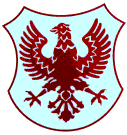 Številka: 2/2016Datum: 5. 4. 2016ZAPISNIK11. redne seje Sveta KS Bratov Smuk, ki je bila 5. 4. 2016 ob 19.00 uri v prostorih Krajevne skupnosti, Bratov Smuk, Likozarjeva ulica 29, Kranj.Prisotni: Manja Zorko, Aleksandar Andrić, Tina Žalec Centa, Rudolf Kukovič, Lado LikarDodatno vabljeni: Balinarsko društvo Bratov Smuk, Tim PregradDNEVNI RED:Pregled in potrditev zapisnika 10. redne seje KSSmukfest 2016Poslikava podhodovVprašanja, predlogi in pobude članov sveta KSAd.1Pregled in potrditev zapisnika 10. redne seje KSNa zapisnik 10. redne seje KS ni bilo pripomb. Zapisnik je bil potrjen.Ad.2Smukfest 2016Izvedba letošnjega praznovanja krajevnega praznika pod imenom Smukfest 2016 se načrtuje na datum 11. junij. Ob slabem vremenu bi bila prireditev izvedena teden dni kasneje, tj. 18. junija 2016. Začetek prireditve je predviden ob 10. uri Predlagana lokacija: Ploščad pred OŠ Matije Čopa, igrišče za baliniščem in igrišče za odbojko na mivki. Po razpravi so člani v predviden program prireditve umestili naslednje načrtovane aktivnosti:Turnir v balinanju v izvedbi Balinarskega društva BSTurnir v odbojki na mivki v izvedbi mladihTurnir v prstometu v izvedbi Balinarskega društva BSOtroški program v izvedbi Krice KraceKulturni program: nastopi kulturno-folklornih društev, pevskih zborov in glasbenih šol, monokomedijaKoncertni program: koncert glasbene skupine Joške'vn, hip-hop nastop Semch in ChebaSpremljevalni program: predstavitev gasilskih vozil, opreme in požarne varnosti; palačinke za najmlajšePovezovalec prireditve: predlog Toni Cahunek Program prireditve se vključi v bilten, ki naj izide v začetku meseca junija.Ožja organizacijska ekipa prireditve se ponovno sestane 19. aprila ob 19. uri.Ad.3Poslikava podhodovKrajevni skupnosti Bratov Smuk in Huje v času Tedna mladih 2016 načrtujeta izvedbo poslikave podhoda, ki povezuje naši krajevni skupnosti med Osnovno šolo Matije Čopa in Osnovno šolo Jakoba Aljaža. K projektu poslikave so pristopili tudi na Mestni občini Kranj in Komunali Kranj, ki bodo poskrbeli za nabavo materiala in tehnično opremo za poslikavo. Dogodek bi se odvijal v soboto, 14. maja 2016 od 12. ure dalje.K projektu poslikave smo povabili grafitarje, k sodelovanju bomo povabili še učence obeh osnovnih šol. Poleg poslikave načrtujemo tudi spremljajoči glasbeni program z lokalnimi hip-hop ustvarjalci in manjšo pogostitev. Ad.4Vprašanja, predlogi in pobude članov sveta KSProblematika odjemnih mestLado opozori na predlagane neprimerne lokacije odjemnih mest, ki so za stanovalce nekaterih blokov preveč oddaljene od vhodov.Seja se je zaključila ob 20. 45 uri.Zapisnikarica:MANJA ZORKOPredsednica sveta KS Bratov SmukTINA ŽALEC CENTAMESTNA OBČINA KRANJKrajevna skupnostBRATOV SMUKLikozarjeva ulica 29,4000 Kranj